Msc Financial Management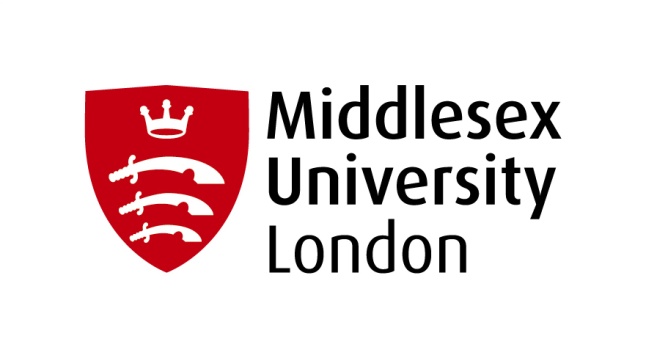 Curriculum map for MSc Financial ManagementThis section maps programme learning outcomes against the modules in which they are assessed.Programme learning outcomesCurriculum mapMSc Financial Management summative assessment scheduleA = Assignment, E = Exam, G = Group assignment, O = Online test, P = Presentation, T = In-class testOnly core modules are shown* Marks are given for active participation and presentation in seminars and for in-class tests.1. Programme titleMSc Financial Management2. Awarding institution Middlesex University3. Teaching institution Middlesex University4. Programme accredited by 5. Final qualification Master of Science Postgraduate DiplomaPostgraduate Certificate6. Academic year2013-147. Language of studyEnglish8. Mode of studyFull Time / Part Time / Distance Learning 9. Criteria for admission to the programmeApplicants must have a good honours degree from a UK University, or the equivalent from a recognised overseas University, or an equivalent recognised qualification.Students whose first language is not English will need to demonstrate English language proficiency in addition to the other entry requirements.  A minimum score of 6.5 IELTS (with a minimum of 6.0 in each component) or a TOEFL score of 575 for the written test or 230 for the computer test or an equivalent qualification recognised by Middlesex University must be obtained. The equivalence of qualifications from outside UK will be determined according to NARIC guidelines.10. Aims of the programme10. Aims of the programme10. Aims of the programme10. Aims of the programme10. Aims of the programme10. Aims of the programmeThe programme aims to:provide students with the knowledge and skills to equip them for a career in a diverse range of business organisations;develop students’ competence to apply a range of financial and accounting skills to the practice of financial management;develop the critical and analytical abilities of students in relation to financial management;develop critical, analytical and problem-based learning and transferable skills to prepare students for graduate employment; anddevelop students’ ability to undertake academically rigorous independent research and enhance the students’ capacity to communicate ideas, arguments and research findings effectively in written form.The programme aims to:provide students with the knowledge and skills to equip them for a career in a diverse range of business organisations;develop students’ competence to apply a range of financial and accounting skills to the practice of financial management;develop the critical and analytical abilities of students in relation to financial management;develop critical, analytical and problem-based learning and transferable skills to prepare students for graduate employment; anddevelop students’ ability to undertake academically rigorous independent research and enhance the students’ capacity to communicate ideas, arguments and research findings effectively in written form.The programme aims to:provide students with the knowledge and skills to equip them for a career in a diverse range of business organisations;develop students’ competence to apply a range of financial and accounting skills to the practice of financial management;develop the critical and analytical abilities of students in relation to financial management;develop critical, analytical and problem-based learning and transferable skills to prepare students for graduate employment; anddevelop students’ ability to undertake academically rigorous independent research and enhance the students’ capacity to communicate ideas, arguments and research findings effectively in written form.The programme aims to:provide students with the knowledge and skills to equip them for a career in a diverse range of business organisations;develop students’ competence to apply a range of financial and accounting skills to the practice of financial management;develop the critical and analytical abilities of students in relation to financial management;develop critical, analytical and problem-based learning and transferable skills to prepare students for graduate employment; anddevelop students’ ability to undertake academically rigorous independent research and enhance the students’ capacity to communicate ideas, arguments and research findings effectively in written form.The programme aims to:provide students with the knowledge and skills to equip them for a career in a diverse range of business organisations;develop students’ competence to apply a range of financial and accounting skills to the practice of financial management;develop the critical and analytical abilities of students in relation to financial management;develop critical, analytical and problem-based learning and transferable skills to prepare students for graduate employment; anddevelop students’ ability to undertake academically rigorous independent research and enhance the students’ capacity to communicate ideas, arguments and research findings effectively in written form.The programme aims to:provide students with the knowledge and skills to equip them for a career in a diverse range of business organisations;develop students’ competence to apply a range of financial and accounting skills to the practice of financial management;develop the critical and analytical abilities of students in relation to financial management;develop critical, analytical and problem-based learning and transferable skills to prepare students for graduate employment; anddevelop students’ ability to undertake academically rigorous independent research and enhance the students’ capacity to communicate ideas, arguments and research findings effectively in written form.11. Programme outcomes11. Programme outcomes11. Programme outcomes11. Programme outcomes11. Programme outcomes11. Programme outcomesA. Knowledge and understandingOn completion of this programme the successful student will have knowledge and understanding of :current developments and topical issues in the practice of financial management;theoretical and conceptual grounding in finance and its latest development;critical analysis and evaluation of financial and management accounting;research methods and techniques;For the award of PGDip, 1, 2 and 3 are met.A. Knowledge and understandingOn completion of this programme the successful student will have knowledge and understanding of :current developments and topical issues in the practice of financial management;theoretical and conceptual grounding in finance and its latest development;critical analysis and evaluation of financial and management accounting;research methods and techniques;For the award of PGDip, 1, 2 and 3 are met.A. Knowledge and understandingOn completion of this programme the successful student will have knowledge and understanding of :current developments and topical issues in the practice of financial management;theoretical and conceptual grounding in finance and its latest development;critical analysis and evaluation of financial and management accounting;research methods and techniques;For the award of PGDip, 1, 2 and 3 are met.Teaching/learning methodsStudents gain knowledge and understanding through guided reading of textbooks, academic journals and in-class exercises, lectures, workshops and seminars as well as solving exercises and case studies.Assessment methodsStudents’ knowledge and understanding is assessed by presentations, examinations and written assignments and through the research and writing undertaken to complete their dissertation.Teaching/learning methodsStudents gain knowledge and understanding through guided reading of textbooks, academic journals and in-class exercises, lectures, workshops and seminars as well as solving exercises and case studies.Assessment methodsStudents’ knowledge and understanding is assessed by presentations, examinations and written assignments and through the research and writing undertaken to complete their dissertation.Teaching/learning methodsStudents gain knowledge and understanding through guided reading of textbooks, academic journals and in-class exercises, lectures, workshops and seminars as well as solving exercises and case studies.Assessment methodsStudents’ knowledge and understanding is assessed by presentations, examinations and written assignments and through the research and writing undertaken to complete their dissertation.B. Cognitive (thinking) skillsOn completion of this programme the successful student will be able to:critically analyse and interpret financial and non-financial information;critique the relevant and complex theories and issues in the field of financial management;apply the relevant theories and/or theoretical models to practical problems and situations and present informed arguments on strengths and weaknesses of the theories and theoretical models used;identify and develop an area of research in topical issues in financial management;model the major areas of financial decision making use of quantitative information.For the award of PGDip, 1, 2, 3 and 5 are met.B. Cognitive (thinking) skillsOn completion of this programme the successful student will be able to:critically analyse and interpret financial and non-financial information;critique the relevant and complex theories and issues in the field of financial management;apply the relevant theories and/or theoretical models to practical problems and situations and present informed arguments on strengths and weaknesses of the theories and theoretical models used;identify and develop an area of research in topical issues in financial management;model the major areas of financial decision making use of quantitative information.For the award of PGDip, 1, 2, 3 and 5 are met.B. Cognitive (thinking) skillsOn completion of this programme the successful student will be able to:critically analyse and interpret financial and non-financial information;critique the relevant and complex theories and issues in the field of financial management;apply the relevant theories and/or theoretical models to practical problems and situations and present informed arguments on strengths and weaknesses of the theories and theoretical models used;identify and develop an area of research in topical issues in financial management;model the major areas of financial decision making use of quantitative information.For the award of PGDip, 1, 2, 3 and 5 are met.Teaching/learning methodsStudents learn cognitive skills through working through a series of real life problems and seeking solutions; by reading and interpreting research articles; by listening and discussing a series of topics and theories; by identifying suitable research articles to support their learning and their dissertation; and by applying theory to a specific problem and producing a significant piece of work based on their analysis.Assessment methodsStudents’ cognitive skills are assessed by coursework which requires them to access data, analyse, and interpret it and write reports.Also the planning, implementation and production of a dissertation will give students ample opportunity to think, plan and identify their weaknesses and work through these to solve specific problems.Teaching/learning methodsStudents learn cognitive skills through working through a series of real life problems and seeking solutions; by reading and interpreting research articles; by listening and discussing a series of topics and theories; by identifying suitable research articles to support their learning and their dissertation; and by applying theory to a specific problem and producing a significant piece of work based on their analysis.Assessment methodsStudents’ cognitive skills are assessed by coursework which requires them to access data, analyse, and interpret it and write reports.Also the planning, implementation and production of a dissertation will give students ample opportunity to think, plan and identify their weaknesses and work through these to solve specific problems.Teaching/learning methodsStudents learn cognitive skills through working through a series of real life problems and seeking solutions; by reading and interpreting research articles; by listening and discussing a series of topics and theories; by identifying suitable research articles to support their learning and their dissertation; and by applying theory to a specific problem and producing a significant piece of work based on their analysis.Assessment methodsStudents’ cognitive skills are assessed by coursework which requires them to access data, analyse, and interpret it and write reports.Also the planning, implementation and production of a dissertation will give students ample opportunity to think, plan and identify their weaknesses and work through these to solve specific problems.C. Practical skillsOn completion of the programme the successful student will be able to:retrieve financial and non-financial information from a range of different sources including electronic databases;apply the results of financial and non-financial analysis;calculate the future returns of different proposed projects as part of the decision making process.For the award of PGDip, the skills are assessed in the coursework onlyC. Practical skillsOn completion of the programme the successful student will be able to:retrieve financial and non-financial information from a range of different sources including electronic databases;apply the results of financial and non-financial analysis;calculate the future returns of different proposed projects as part of the decision making process.For the award of PGDip, the skills are assessed in the coursework onlyC. Practical skillsOn completion of the programme the successful student will be able to:retrieve financial and non-financial information from a range of different sources including electronic databases;apply the results of financial and non-financial analysis;calculate the future returns of different proposed projects as part of the decision making process.For the award of PGDip, the skills are assessed in the coursework onlyTeaching/learning methodsStudents learn practical skills through looking at research material and identifying suitable support research to develop their own ideas as well as completing coursework and practising for examinations.Assessment methodsStudents’ practical skills are assessed by individual assignments and examinations as well as production of their dissertationTeaching/learning methodsStudents learn practical skills through looking at research material and identifying suitable support research to develop their own ideas as well as completing coursework and practising for examinations.Assessment methodsStudents’ practical skills are assessed by individual assignments and examinations as well as production of their dissertationTeaching/learning methodsStudents learn practical skills through looking at research material and identifying suitable support research to develop their own ideas as well as completing coursework and practising for examinations.Assessment methodsStudents’ practical skills are assessed by individual assignments and examinations as well as production of their dissertation12. Programme structure (levels, modules, credits and progression requirements)12. Programme structure (levels, modules, credits and progression requirements)12. Programme structure (levels, modules, credits and progression requirements)12. Programme structure (levels, modules, credits and progression requirements)12. Programme structure (levels, modules, credits and progression requirements)12. Programme structure (levels, modules, credits and progression requirements)12. 1 Overall structure of the programme12. 1 Overall structure of the programme12. 1 Overall structure of the programme12. 1 Overall structure of the programme12. 1 Overall structure of the programme12. 1 Overall structure of the programmeThe MSc in Financial Management is designed to be taught over one-year full time or two years on a part time basis. The programme consists of six taught compulsory modules, two of 30 credits and four of 15 credits.  The modules complement and reinforce each other and are designed to provide a platform to undertake the dissertation module.  Students are expected to work on the dissertation over the summer period after successfully completing all taught modules. The dissertation has a value of 60 credits and should address a specific financial issue. To further prepare students for the dissertation work, a number of dissertation workshops are delivered during the taught period. At the end of these workshops, students will be required to submit a dissertation proposal.  This will be used to allocate dissertation supervisors. The deadline for submitting the completed dissertation will be 12 months after the start of the programmeThe MSc in Financial Management is designed to be taught over one-year full time or two years on a part time basis. The programme consists of six taught compulsory modules, two of 30 credits and four of 15 credits.  The modules complement and reinforce each other and are designed to provide a platform to undertake the dissertation module.  Students are expected to work on the dissertation over the summer period after successfully completing all taught modules. The dissertation has a value of 60 credits and should address a specific financial issue. To further prepare students for the dissertation work, a number of dissertation workshops are delivered during the taught period. At the end of these workshops, students will be required to submit a dissertation proposal.  This will be used to allocate dissertation supervisors. The deadline for submitting the completed dissertation will be 12 months after the start of the programmeThe MSc in Financial Management is designed to be taught over one-year full time or two years on a part time basis. The programme consists of six taught compulsory modules, two of 30 credits and four of 15 credits.  The modules complement and reinforce each other and are designed to provide a platform to undertake the dissertation module.  Students are expected to work on the dissertation over the summer period after successfully completing all taught modules. The dissertation has a value of 60 credits and should address a specific financial issue. To further prepare students for the dissertation work, a number of dissertation workshops are delivered during the taught period. At the end of these workshops, students will be required to submit a dissertation proposal.  This will be used to allocate dissertation supervisors. The deadline for submitting the completed dissertation will be 12 months after the start of the programmeThe MSc in Financial Management is designed to be taught over one-year full time or two years on a part time basis. The programme consists of six taught compulsory modules, two of 30 credits and four of 15 credits.  The modules complement and reinforce each other and are designed to provide a platform to undertake the dissertation module.  Students are expected to work on the dissertation over the summer period after successfully completing all taught modules. The dissertation has a value of 60 credits and should address a specific financial issue. To further prepare students for the dissertation work, a number of dissertation workshops are delivered during the taught period. At the end of these workshops, students will be required to submit a dissertation proposal.  This will be used to allocate dissertation supervisors. The deadline for submitting the completed dissertation will be 12 months after the start of the programmeThe MSc in Financial Management is designed to be taught over one-year full time or two years on a part time basis. The programme consists of six taught compulsory modules, two of 30 credits and four of 15 credits.  The modules complement and reinforce each other and are designed to provide a platform to undertake the dissertation module.  Students are expected to work on the dissertation over the summer period after successfully completing all taught modules. The dissertation has a value of 60 credits and should address a specific financial issue. To further prepare students for the dissertation work, a number of dissertation workshops are delivered during the taught period. At the end of these workshops, students will be required to submit a dissertation proposal.  This will be used to allocate dissertation supervisors. The deadline for submitting the completed dissertation will be 12 months after the start of the programmeThe MSc in Financial Management is designed to be taught over one-year full time or two years on a part time basis. The programme consists of six taught compulsory modules, two of 30 credits and four of 15 credits.  The modules complement and reinforce each other and are designed to provide a platform to undertake the dissertation module.  Students are expected to work on the dissertation over the summer period after successfully completing all taught modules. The dissertation has a value of 60 credits and should address a specific financial issue. To further prepare students for the dissertation work, a number of dissertation workshops are delivered during the taught period. At the end of these workshops, students will be required to submit a dissertation proposal.  This will be used to allocate dissertation supervisors. The deadline for submitting the completed dissertation will be 12 months after the start of the programme12.2 Levels and modulesStarting in academic year 2010/11 the University is changing the way it references modules to state the level of study in which these are delivered. This is to comply with the national Framework for Higher Education Qualifications. This implementation will be a gradual process whilst records are updated. Therefore the old coding is bracketed below.12.2 Levels and modulesStarting in academic year 2010/11 the University is changing the way it references modules to state the level of study in which these are delivered. This is to comply with the national Framework for Higher Education Qualifications. This implementation will be a gradual process whilst records are updated. Therefore the old coding is bracketed below.12.2 Levels and modulesStarting in academic year 2010/11 the University is changing the way it references modules to state the level of study in which these are delivered. This is to comply with the national Framework for Higher Education Qualifications. This implementation will be a gradual process whilst records are updated. Therefore the old coding is bracketed below.12.2 Levels and modulesStarting in academic year 2010/11 the University is changing the way it references modules to state the level of study in which these are delivered. This is to comply with the national Framework for Higher Education Qualifications. This implementation will be a gradual process whilst records are updated. Therefore the old coding is bracketed below.12.2 Levels and modulesStarting in academic year 2010/11 the University is changing the way it references modules to state the level of study in which these are delivered. This is to comply with the national Framework for Higher Education Qualifications. This implementation will be a gradual process whilst records are updated. Therefore the old coding is bracketed below.Level 7 (4)Level 7 (4)Level 7 (4)Level 7 (4)Level 7 (4)COMPULSORYCOMPULSORYOPTIONAL OPTIONAL PROGRESSION REQUIREMENTSStudents must take all of the following:Students must take all of the following:There are no optional modulesThere are no optional modulesStudents must pass 120 credits to progress to dissertationACC4210 FIN4220 FIN4230 ACC4150 ACC4160ACC4240 ACC4200 30 credits30 credits15 credits15 credits15 credits15 credits60 creditsThere are no optional modulesThere are no optional modulesStudents must pass 120 credits to progress to dissertation12.3 Non-compensatable modules (note statement in 12.2 regarding FHEQ levels)12.3 Non-compensatable modules (note statement in 12.2 regarding FHEQ levels)Module levelModule codeNone13. Curriculum map 13. Curriculum map 13. Curriculum map MSc Financial Management MSc Financial Management MSc Financial Management ACC4210 Financial and Managerial Accounting  (30)ACC4210 Financial and Managerial Accounting  (30)ACC4210 Financial and Managerial Accounting  (30)FIN4220 Corporate Finance (30)FIN4220 Corporate Finance (30)FIN4220 Corporate Finance (30)Term 1Term 2FIN4230 Entrepreneurial Finance (15)FIN4150 Financial Data Analysis (15)ACC4160 Corporate Governance and Accountability(15)ACC4240 Financial Analysis and Valuation (15)ACC4200 Dissertation (60)ACC4200 Dissertation (60)ACC4200 Dissertation (60)Postgraduate Diploma in Financial ManagementPostgraduate Diploma in Financial ManagementPostgraduate Diploma in Financial ManagementACC4210 Financial and Managerial Accounting  (30)ACC4210 Financial and Managerial Accounting  (30)ACC4210 Financial and Managerial Accounting  (30)FIN4220 Corporate Finance (30)FIN4220 Corporate Finance (30)FIN4220 Corporate Finance (30)Term 1Term 2FIN4230 Entrepreneurial Finance (15)FIN4150 Financial Data Analysis (15)ACC4160 Corporate Governance and Accountability(15)ACC4240 Financial Analysis and Valuation (15)Postgraduate Certificate in Financial ManagementPostgraduate Certificate in Financial ManagementPostgraduate Certificate in Financial ManagementACC4210 Financial and Managerial Accounting  (30)ACC4210 Financial and Managerial Accounting  (30)ACC4210 Financial and Managerial Accounting  (30)FIN4220 Corporate Finance (30)FIN4220 Corporate Finance (30)FIN4220 Corporate Finance (30)14. Information about assessment regulationsMiddlesex University Assessment Regulations apply to this programme, without exception.15. Placement opportunities, requirements and support (if applicable)N/A16. Future careers (if applicable)The teaching team works closely with the Employability Centre to provide dedicated specialist as well as generic advice. Our students have gained employment in leading financial institutions.17. Particular support for learning (if applicable)17. Particular support for learning (if applicable)Learner Development UnitLearning ResourcesProgramme Handbook and Module HandbooksInduction and orientation programmeAccess to student achievement advisorsStudent e-mail and UnihubLearner Development UnitLearning ResourcesProgramme Handbook and Module HandbooksInduction and orientation programmeAccess to student achievement advisorsStudent e-mail and Unihub18. JACS code (or other relevant coding system)N45019. Relevant QAA subject benchmark group(s)Business and Management20. Reference pointsQAA Guidelines for programme specificationsQAA Qualifications FrameworkMiddlesex University RegulationsMiddlesex University Learning Framework – Programme Design Guidance, 201221. Other informationIndicators of quality:Student achievementBuoyant enrolmentStudent feedback evaluation formsExternal examiners reportsStudent employabilityMethods for evaluating and improving the quality and standards of learning are:External Examiner reportsQuality Monitoring reportsBoard of StudyStudent focus groupModule evaluation and reportPeer teaching observationsStudent evaluationValidation and review panelsSee Middlesex university’s Learning and Quality Enhancement Handbook for further informationKnowledge and understandingKnowledge and understandingA1Current developments and topical issues in the practice of financial management;A2Theoretical and conceptual grounding in finance and its latest development;A3Critical analysis and evaluation of financial and management accounting;A4Research methods and techniques;Cognitive skillsCognitive skillsB1Critically analyse and interpret financial and non-financial information;B2Critique the relevant and complex theories and issues in the field of financial management;B3Apply the relevant theories and/or theoretical models to practical problems & situations and present informed arguments on strengths and weaknesses of the theories and theoretical models used;B4Identify and develop an area of research in topical issues in financial management;B5Model the major areas of financial decision making use of quantitative information.Practical skillsPractical skillsC1Retrieve financial and non-financial information from a range of different sources including electronic databases;C2Apply the results of financial and non-financial analysis;C3Calculate the future returns of different proposed projects as part of the decision making process.Module TitleModule CodeProgramme OutcomesProgramme OutcomesProgramme OutcomesProgramme OutcomesProgramme OutcomesProgramme OutcomesProgramme OutcomesProgramme OutcomesProgramme OutcomesProgramme OutcomesProgramme OutcomesProgramme OutcomesModule TitleModule CodeA1A2A3A4B1B2B3B4B5C1C2C3Financial & Managerial AccountingACC4210Corporate FinanceFIN4220Entrepreneurial FinanceFIN4230Corporate Governance & AccountabilityACC4160Financial Data AnalysisFIN4150Financial Analysis & ValuationACC4240Dissertation ACC4200WeekWeekWeekWeekWeekWeekWeekWeekWeekWeekWeekWeekWeekWeekWeekWeekWeekWeekWeekWeekWeekWeekWeekWeekWeek123456789101112131415161718192021222324ExamperiodACC4210*T 2T 2T 2T 2T 2G40T 2T 2T 2T 2T 2G40FIN4220*A 2A 2A 2A 2A 2A 2A 2G 30A 2A 2A 2E50FIN4230A 40A 50P 10ACC4240G 40E60FIN4150A 30G 70ACC4160A 50A50ACC4200A 10A90